О внесении изменений в постановление администрации от 03.04.2012 г. № 58 Об  утверждении   административного регламента предоставления муниципальной услуги «Прием заявлений и выдача  документов о согласовании переустройства и (или)   перепланировки жилого помещения»       В целях приведения муниципальных   правовых актов  в  соответствие  с требованиями   Федерального законодательства, Градостроительным Кодексом Российской Федерации, Федеральным законом от 29.12.2017 № 479-ФЗ «Об организации предоставления государственных и муниципальных услуг»,  в соответствии со ст. 33 Устава г.п. Талинка:     1.  Внести в постановление администрации от 03.04.2012 г. № 58 Об  утверждении   административного регламента предоставления муниципальной услуги «Прием заявлений и выдача  документов о согласовании переустройства и (или)   перепланировки жилого помещения»   следующие изменения:	1.1. абзац 4 пункта 5.2. изложить в следующей редакции:«требование у заявителя документов или информации либо осуществления действий, представление или осуществление которых не предусмотрено нормативными правовыми актами Российской Федерации, нормативными правовыми актами субъектов Российской Федерации, муниципальными правовыми актами для предоставления  муниципальной услуги;»	1.2. пункт 5.2. дополнить абзацем  следующего содержания:«требование у заявителя при предоставлении  муниципальной услуги документов или информации, отсутствие и (или) недостоверность которых не указывались при первоначальном отказе в приеме документов, необходимых для предоставления  муниципальной услуги, либо в предоставлении муниципальной услуги, за исключением случаев, предусмотренных пунктом 4 части 1 статьи 7  Федерального закона от 19.07.2018 № 204-ФЗ. В указанном случае досудебное (внесудебное) обжалование заявителем решений и действий (бездействия) многофункционального центра, работника многофункционального центра возможно в случае, если на многофункциональный центр, решения и действия (бездействие) которого обжалуются, возложена функция по предоставлению соответствующих муниципальных услуг в полном объеме в порядке, определенном частью 1.3 статьи 16   Федерального закона от 19.07.2018 № 204-ФЗ"		1.3. раздел 5 дополнить  пунктом 5.16 следующего содержания:«5.16. В случае признания жалобы подлежащей удовлетворению в ответе заявителю, указанном в части 8 статьи 11.2 Федерального закона от 19.07.2018 № 204-ФЗ, дается информация о действиях, осуществляемых органом, предоставляющим  муниципальную услугу, многофункциональным центром либо организацией, предусмотренной частью 1.1 статьи 16   Федерального закона от 19.07.2018 № 204-ФЗ, в целях незамедлительного устранения выявленных нарушений при оказании  муниципальной услуги, а также приносятся извинения за доставленные неудобства и указывается информация о дальнейших действиях, которые необходимо совершить заявителю в целях получения муниципальной услуги.В случае признания жалобы не подлежащей удовлетворению в ответе заявителю, указанном в части 8 статьи 11.2 Федерального закона от 19.07.2018 № 204-ФЗ, даются аргументированные разъяснения о причинах принятого решения, а также информация о порядке обжалования принятого решения» 1.5.пункты  5.16, 5.17, 5.18, 5.19, 5.20, 5.21, 5.22, 5.23 считать пунктами 5.17, 5.18, 5.19, 5.20, 5.21, 5.22, 5.23, 5.24  соответственно            2. Настоящее постановление разместить на информационном стенде в здании Администрации г.п. Талинка и библиотеке МКУ «Центра культуры и спорта г.п.Талинка».           3. Контроль за выполнением постановления возложить на заместителя главы муниципального образования  по строительству, капитальному ремонту, ЖКХ,  земельным и имущественным отношениям Сафиюлину В.Р.Глава муниципального образования 	   	И.К. Криворученко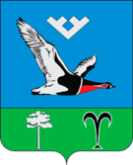 Муниципальное образование городское поселение ТалинкаАДМИНИСТРАЦИЯГОРОДСКОГО ПОСЕЛЕНИЯ ТАЛИНКАОктябрьского района              Ханты-Мансийского автономного округа –ЮгрыПОСТАНОВЛЕНИЕМуниципальное образование городское поселение ТалинкаАДМИНИСТРАЦИЯГОРОДСКОГО ПОСЕЛЕНИЯ ТАЛИНКАОктябрьского района              Ханты-Мансийского автономного округа –ЮгрыПОСТАНОВЛЕНИЕМуниципальное образование городское поселение ТалинкаАДМИНИСТРАЦИЯГОРОДСКОГО ПОСЕЛЕНИЯ ТАЛИНКАОктябрьского района              Ханты-Мансийского автономного округа –ЮгрыПОСТАНОВЛЕНИЕМуниципальное образование городское поселение ТалинкаАДМИНИСТРАЦИЯГОРОДСКОГО ПОСЕЛЕНИЯ ТАЛИНКАОктябрьского района              Ханты-Мансийского автономного округа –ЮгрыПОСТАНОВЛЕНИЕМуниципальное образование городское поселение ТалинкаАДМИНИСТРАЦИЯГОРОДСКОГО ПОСЕЛЕНИЯ ТАЛИНКАОктябрьского района              Ханты-Мансийского автономного округа –ЮгрыПОСТАНОВЛЕНИЕМуниципальное образование городское поселение ТалинкаАДМИНИСТРАЦИЯГОРОДСКОГО ПОСЕЛЕНИЯ ТАЛИНКАОктябрьского района              Ханты-Мансийского автономного округа –ЮгрыПОСТАНОВЛЕНИЕМуниципальное образование городское поселение ТалинкаАДМИНИСТРАЦИЯГОРОДСКОГО ПОСЕЛЕНИЯ ТАЛИНКАОктябрьского района              Ханты-Мансийского автономного округа –ЮгрыПОСТАНОВЛЕНИЕМуниципальное образование городское поселение ТалинкаАДМИНИСТРАЦИЯГОРОДСКОГО ПОСЕЛЕНИЯ ТАЛИНКАОктябрьского района              Ханты-Мансийского автономного округа –ЮгрыПОСТАНОВЛЕНИЕМуниципальное образование городское поселение ТалинкаАДМИНИСТРАЦИЯГОРОДСКОГО ПОСЕЛЕНИЯ ТАЛИНКАОктябрьского района              Ханты-Мансийского автономного округа –ЮгрыПОСТАНОВЛЕНИЕМуниципальное образование городское поселение ТалинкаАДМИНИСТРАЦИЯГОРОДСКОГО ПОСЕЛЕНИЯ ТАЛИНКАОктябрьского района              Ханты-Мансийского автономного округа –ЮгрыПОСТАНОВЛЕНИЕ«20»июня20 19   г.№253п.г.т. Талинкап.г.т. Талинкап.г.т. Талинкап.г.т. Талинкап.г.т. Талинкап.г.т. Талинкап.г.т. Талинкап.г.т. Талинкап.г.т. Талинкап.г.т. Талинка